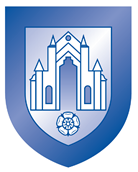 Job DescriptionPost Title: MPS TeacherGrade: 1-6Accountable to: The Headteacher & GovernorsAccountable for: Classroom Teacher (Y1-Y5)Purpose of Role:To carry out the duties of a teacher, as set out in the most recent school teachers’ pay and conditions document. (STPCD). To implement and deliver an appropriately broad, balanced, relevant and differentiated curriculum for pupils and to support designated curriculum areas as appropriate.To monitor and support the overall progress and development of pupils.To facilitate and encourage a learning experience which provides pupils with the opportunity to achieve their individual, full potential.To contribute to raising standards of pupil attainment.To maintain the positive ethos and core values of the school, both inside and outside the classroom. To contribute to and participate fully in school development priorities.  “Teachers make the education of their pupils their first concern, and are accountable for achieving the highest possible standards in work and conduct. Teachers act with honesty and integrity; have strong subject knowledge, keep their knowledge and skills as teacher up-to-date and are self-critical; forge positive professional relationships; and work with parents in the best interests of their pupils.” (DfE Teachers’ Standards, Preamble)Professional Practice:As a classroom practitioner you must:Implement and deliver the school curriculum and ensure all learning is progressive. Ensure progression in learning for all children, according to their educational needs, through effective planning and teaching. Assess and report the overall progress in learning and emotional wellbeing of children in the class. Plan for high quality, purposeful learning experiences which allow children to achieve their full potential.Ensure the needs of all pupils are met and any barriers to learning overcome. Provide or contribute to both oral and written assessments and reports relating to individual pupils and groups of pupilsMaintain a productive working environment with minimal disruptions to learning in line with our school behaviour policy. Maintain high standards of behaviour of children both inside and outside school. Provide a stimulating, positive learning environment, where resources can be accessed appropriately by all pupils and achievements are celebrated. Carry out such duties as may be reasonably directed by the SLT for the wider needs of the school. Provide effective leadership of other staff within the classroom. Operate at all times within school policies, values and practice.Maintain positive relationships with all colleagues and member of the wider school community. Meet the DfE Teachers’ Standards.Continuous Professional Development:To continue personal development in the relevant areas including subject knowledge and teaching methods.To participate in arrangements for further training and professional development needs. To be able to reflect critically on your own practice and curriculum responsibility and be proactive in identifying your own professional development needs. To contribute to and participate in arrangements for the appraisal and review of your performance. . Leadership:In your role of leadership, you will:Lead a specific subject area or areas by keeping up to date with current educational practice and implementing new initiatives in the school at the direction of the Senior Leadership Team.Ensure the school curriculum plan for this subject is progressive in both knowledge and skills.Be able to articulate the intent, implementation and impact for your subject area. Monitor standards and progression in this curriculum area and report to Headteacher and Governing Body when required.  Contribute to the School Development Plan by suggesting targets in this area of the curriculum as a result of evidence gathered through data analysis, monitoring and evaluation activities. Ensure the policy is reviewed and updated and that policy and practice reflect each other.Provide staff training in this area of the curriculum as required.Ensure that the subject area is adequately resourced, suitably stored, maintained and used appropriately. Safeguarding                                       We are committed to safeguarding and protecting the welfare of children and expect all staff and volunteers to share this commitment.  A Disclosure and Barring Service Certificate will be required for all posts. This post will be subject to enhanced checks as part of our Prevent Duty.This job description will be reviewed annually and may be amended at any time after consultation with you.I acknowledge receipt of the above mentioned details of duties and responsibilities and confirm my acceptance of them. Signed: __________________________________       Date: ______________________